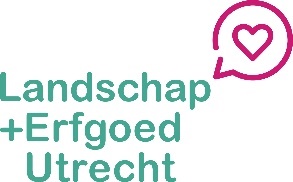 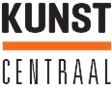 Brief voor de begeleiders van het project Rondje om de kerk BunschotenBeste ouder/verzorger,Fijn dat u meegaat als extra begeleider naar de Sint Catharinakerk. U kunt zelf de voorstelling/gastles ook bijwonen. Belangrijk om te weten is dat er geen broertjes of zusjes mee mogen. Voorstellingen zijn namelijk afgestemd op het belevings- en kennisniveau van een specifieke leeftijdsgroep en niet geschikt voor jongere kinderen. Het bezoek aan de kerk duurt 45 minuten (excl. reistijd).Als u meegaat willen wij u vragen op een aantal dingen te letten:Zorg ervoor dat u op tijd aanwezig bent.Blijf bij de groep en help de orde te bewaren.Neem een actieve luisterende houding aan. Onderling kletsen, appen/bellen of eten kan storend zijn voor de gastdocent.Waar gaat het project over?De hoofdpersoon van het project, Frederik/Frederika Kortenhorst (ligt eraan of de gastdocent een man of een vrouw is), heeft op zolder een dagboekfragment, een beursje en een oude prent met een kerktoren gevonden. Wat hebben ze met elkaar te maken? Welk dorp staat er op de prent? De kinderen gaan op school op zoek naar antwoorden. Tijdens de gastles gaat de klas naar de kerk om het verhaal over Frederik(a)’s overgrootvader te horen. Die reisde in de 19e eeuw als jongetje in zijn eentje door de provincie. ANWB-borden, Tomtom en Google Maps bestonden nog niet. Hoe wist hij dan waar hij was en welk dorp er in de verte lag?Kerk: Sint Catharinakerk, Dorpsstraat 21, 3751 EM Bunschoten-SpakenburgDatum bezoek aan de kerk: ……………………Hoe laat verzamelen op school: ……………….